                 NA VĚDOMÍ!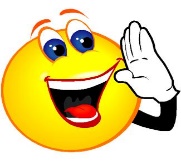 Vážení rodiče,od února 2021 je součástí našeho pedagogického týmu nová kolegyně – speciální pedagog, logoped p. Mgr. Daniela Asszonyi.  Součástí její pracovní náplní je zastupování za nepřítomné kolegyně a logopedická péče vašich dětí. Logopedická péče bude přednostně poskytnuta dětem s povinnou předškolní docházkou tak, aby před nástupem do základního vzdělávání, byly v co největší možné míře napraveny poruchy komunikace.Se všemi dětmi bude v rámci vzdělávání prováděna neformální logopedická depistáž a stálá průběžná odborná logopedická prevence.V případě nutnosti cílené intenzivní logopedické péče, budou rodiče informováni a vyzváni ke spolupráci.Věříme, že tato systematická odborná prevence a následná péče, je dalším krokem ke zkvalitňování pedagogické práce naší školy. Kontakt na Mgr. Daniela Asszonyi – d.asszonyi@gmail.comMgr. Libuše Pluháčková, ředitelka školyVyvěšeno: 2.2. 2021